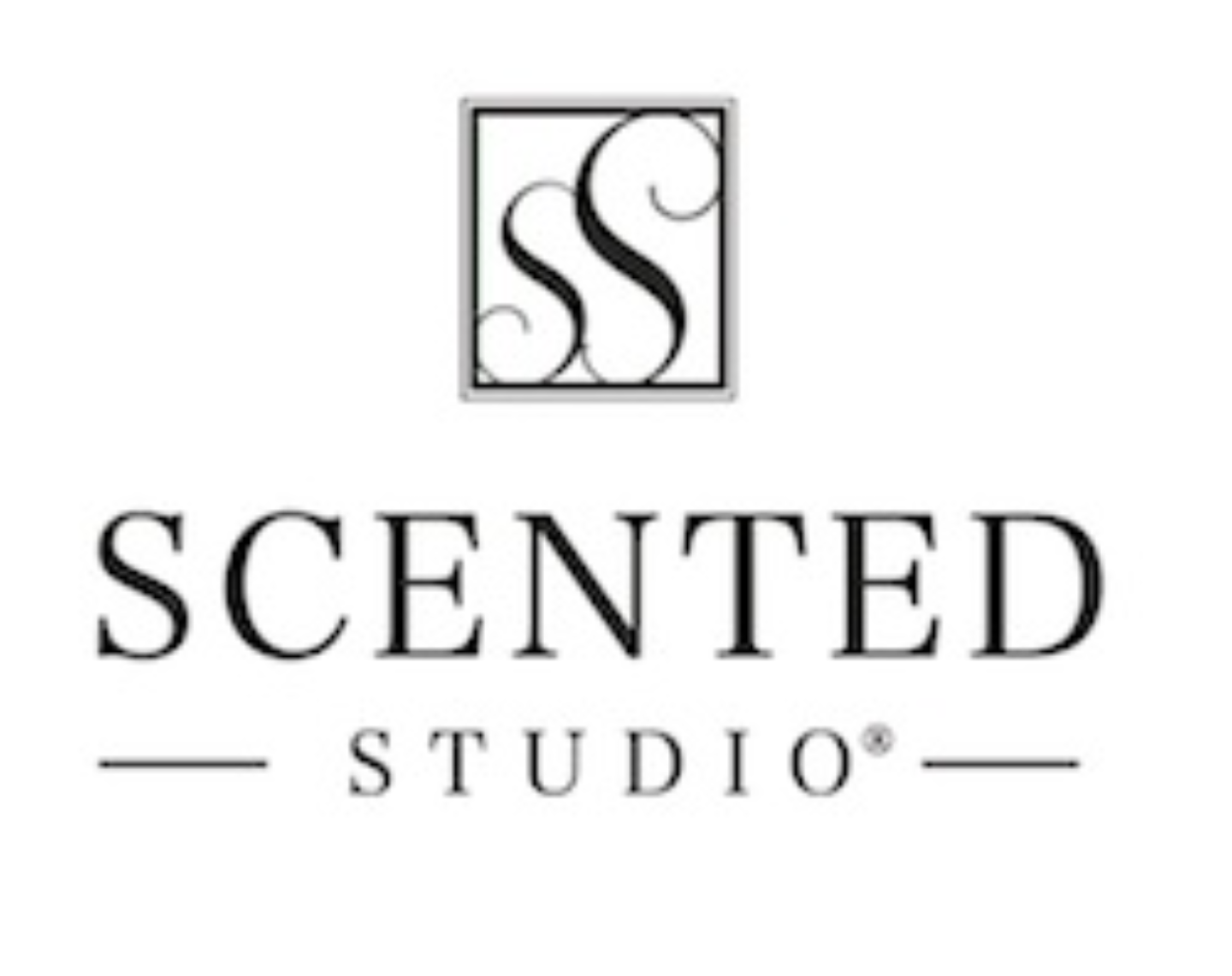 Scented Studio Press ReleaseImagine the possibilities of being able to create your very own fragrance, naming it, and then placing into almost any product you want!Englewood, May 20, 2017 -- After 5 years in Cherry Creek North, Scented Studio is moving to a brand new location where you can experience the journey of creating a scent that’s completely your own.Grand Opening EventPlease join us May 20th, 2017 from 4:00PM to 9:00PM for the grand opening of our brand new location. We will be having an Open Bar, DJ, Appetizers, Deals, Raffle at 7:00PM, and Extra Perks for Showing Up!Click Here to visit our event page.“I have been going to Scented Studio for a while and their products are some of my favorites. The ingredients are all natural, moisturizing and hold fragrance very well. I am very particular about my skin care products as I have sensitive skin and get allergic reactions quite often. With their products my skin feels even healthier. Highly recommend!” - Julia S., Frequent Customer About Scented StudioOur specialty is creating custom fragrances, and recreating discontinued scents. Our Brick & Mortar Store is home to over 500 Different Fragrant & Essential Oils that can then be blended into almost any product we carry. We are also home to the Scented Journey Perfume/Cologne Workshop. Visit www.scentedstudio.com for more information!Press ContactE-mail: info@scentedstudio.comPhone: (303) 333-3315Press Kit: www.scentedstudio.com/presskitLocation: 3437 S. Broadway Englewood, Colorado 80113